ПРЕСС-РЕЛИЗ«ЭЛВИС-ПЛЮС» и Crossbeam RT выводят на российский рынок новое решение для защиты сетей передачи данных Объединенное решение поддерживает передовые функции защиты семейства продуктов «ЗАСТАВА» и высокую производительность аппаратных систем безопасности от Crossbeam RTМосква, 16 сентября 2013 года.Компания ЭЛВИС-ПЛЮС и совместное предприятие Crossbeam RT выводят на российский рынок решение для обеспечения безопасности сети, которое сочетает линейку продуктов информационной безопасности «ЗАСТАВА» на базе программно-аппаратной платформы Crossbeam RT X-серии. «ЗАСТАВА-Crossbeam RT» предназначено для защиты сетей крупных предприятий и организаций.Отличительная особенность решения – широкое использование ключевых возможностей программно-аппаратной платформы Crossbeam RT X-серии:повышенная производительность за счёт объединения вычислительных модулей в единую виртуальную платформу (одну или несколько в рамках одной аппаратной платформы);объединение нескольких устройств обеспечения информационной безопасности на одной аппаратной платформе;повышенная отказоустойчивость за счет применения модульной структуры (дублирование модулей питания и управления платформой, сетевых и вычислительных модулей).Продукт «ЗАСТАВА-Crossbeam RT» состоит из  VPN-шлюза, который реализует шифрование на алгоритме ГОСТ, и межсетевого экрана.  За счёт высокой производительности платформы Crossbeam RT пропускная способность достигает 10 Гбит/сек при шифровании трафика.В данный момент продукт реализует технологии L3VPN и L2VPN. Первая обеспечивает взаимодействие шлюзов на уровне IP-сетей. Вторая  технология позволяет объединить на канальном уровне территориально распределённые площадки, а также упростить процедуры конфигурации устройств шифрования и маршрутизации трафика.Продукт «ЗАСТАВА-Crossbeam RT» обладает возможностью централизованного управления и администрирования. В настоящий момент поддерживается управление более 8 000 узлами в режиме реального времени. Администраторы систем имеют возможность настраивать гибкие правила по работе с зонами, создавать политики межсетевого экранирования для определённых пользователей, а также управлять доступом пользователей к корпоративным информационным ресурсам, используя удобный графический интерфейс.Игорь Шитов, менеджер продукта «ЗАСТАВА»: «ЗАСТАВА — Crossbeam RT» войдёт в линейку ЗАСТАВА 6 и будет иметь все необходимые сертификаты. К настоящему моменту на базе решения «ЗАСТАВА — Crossbeam RT» уже реализован один крупный проект типа «ЦОД — резервный ЦОД», и мы видим большие перспективы данного продукта на российском рынке».Павел Жажин, генеральный директор компании Crossbeam RT: «Crossbeam RT предлагает заказчикам высокопроизводительную инфраструктуру безопасности с использованием передовых технологий, существующих сегодня на рынке. Для этого мы проводим тестирование и сертификацию лучших приложений безопасности для работы на нашей платформе X-серии. Теперь клиенты Crossbeam RT могут получить многоуровневую защиту от семейства продуктов «ЗАСТАВА» на платформе, которая доказала свою способность обеспечить высокий уровень производительности, масштабируемости и надежности. Уверен, что наше сотрудничество с компанией «ЭЛВИС-ПЛЮС» сможет удовлетворить самые взыскательные запросы российских партнеров и заказчиков».О компании «ЭЛВИС-ПЛЮС»Компания ЭЛВИС-ПЛЮС, основанная в 1991 году, является одним из ведущих системных интеграторов в области информационной безопасности. Компания оказывает широкий спектр консалтинговых и интеграционных услуг в области построения корпоративных информационных систем, компьютерных сетей и систем информационной безопасности.Сайт компании — elvis.ruСайт семейства продуктов защиты информации ЗАСТАВА — zastava.ru О компании Crossbeam RTCrossbeam RT – совместное предприятие, созданное в начале 2011 года “Российской корпорацией средств связи” и компанией Crossbeam (США) для производства и продвижения на рынках России и других стран СНГ решений по сетевой безопасности. Crossbeam RT предлагает высокопроизводительные платформы безопасности, позволяющие заказчикам защищать свои сети с помощью лучших в своем классе приложений. Решения Сrossbeam RT отвечают важнейшим требованиям безопасности и надежности. Производство оборудования ведется на предприятиях Госкорпорации “Ростехнологии”. Более подробную информацию о компании можно найти на сайте www.crossbeam-rt.ru. 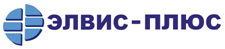 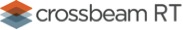 